Lernkarte für Zone Chairpersons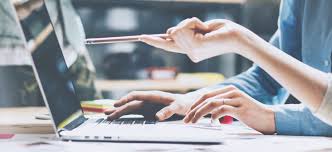 Das Ziel dieser Lernkarte ist es, Sie in die richtige Richtung zu weisen, damit Sie die Weiterbildungen und Materialien, die Sie benötigen, um in Ihrer neuen Rolle erfolgreich zu sein, schnellstmöglich finden können. Je mehr Sie diese Weiterbildungsangebote nutzen, desto mehr werden Sie als Zone Chairperson wachsen.Verwenden Sie die folgenden Ressourcen, um so viel wie möglich über die Rolle der Zone Chairperson zu lernen:Website von Lions Clubs InternationalLions-Lernzentrum (Lions Learning Center, LLC)Auf dieser Lernkarte können Sie Ihre Fortschritte bei der Vorbereitung auf Ihre Rolle als Zone Chairperson festhalten. Sie können sie verwenden, wie Sie wünschen.Die Kurse fallen in zwei Kategorien:Kernkurse – Kurs- und Trainingsunterlagen, die sich direkt mit der Rolle der Zone Chairperson befassen. Es wird dringend empfohlen, diese Kurse zu absolvieren und sich mit diesen Materialien vertraut zu machen.Ergänzende Kurse – Empfohlene Kurse, die zusätzlich zu den Kernkursen für Zone Chairpersons belegt werden können. Dies sind Vorschläge für Kurse, die Ihr Wissen steigern oder dabei helfen werden, Wissenslücken zu schließen, wenn Sie die Rolle als Zone Chairperson übernehmen.Kern-Training/Materialien für Zone ChairpersonsKern-Training/Materialien für Zone ChairpersonsKern-Training/Materialien für Zone ChairpersonsDie nachfolgenden Kurse und Materialien stellen das Kern-Training, das Zone Chairpersons zur Verfügung steht, dar. Das E-Book für Zone und Region Chairpersons bietet Hilfsmittel und Ressourcen, die Ihnen dabei helfen können, sowohl als Einzelperson als auch als Mitglied eines geschlossenen Distrikt-Teams erfolgreich zu sein.Workshop für Zone Chairpersons Die folgenden Sitzungen sind Teil des Workshops für Zone Chairpersons: Die Vorbereitungsaufgabe, die Aufgaben und Verantwortungsbereiche der Zone Chairperson, S.M.A.R.T.-Ziele und -Handlungspläne für Zonen, Problemlösung und Analyse des Clubzustands. Es wird empfohlen, dass Sie an Ihrem Workshop für Zone Chairpersons im Distrikt teilnehmen, wenn Sie aber nicht teilnehmen können, können Sie die Materialien online an den nachstehend aufgeführten Orten finden. „Zielsetzung“ ist ein Online-Kurs, der Ihnen die Erstellung von SMART-Zielen und Handlungsplänen vermittelt. Bei „Problemlösung“ handelt es sich um einen eLearning-Kurs, der vermittelt, wie mit Konflikten umzugehen ist und positive Lösungen erreicht werden können. Die nachfolgenden Kurse und Materialien stellen das Kern-Training, das Zone Chairpersons zur Verfügung steht, dar. Das E-Book für Zone und Region Chairpersons bietet Hilfsmittel und Ressourcen, die Ihnen dabei helfen können, sowohl als Einzelperson als auch als Mitglied eines geschlossenen Distrikt-Teams erfolgreich zu sein.Workshop für Zone Chairpersons Die folgenden Sitzungen sind Teil des Workshops für Zone Chairpersons: Die Vorbereitungsaufgabe, die Aufgaben und Verantwortungsbereiche der Zone Chairperson, S.M.A.R.T.-Ziele und -Handlungspläne für Zonen, Problemlösung und Analyse des Clubzustands. Es wird empfohlen, dass Sie an Ihrem Workshop für Zone Chairpersons im Distrikt teilnehmen, wenn Sie aber nicht teilnehmen können, können Sie die Materialien online an den nachstehend aufgeführten Orten finden. „Zielsetzung“ ist ein Online-Kurs, der Ihnen die Erstellung von SMART-Zielen und Handlungsplänen vermittelt. Bei „Problemlösung“ handelt es sich um einen eLearning-Kurs, der vermittelt, wie mit Konflikten umzugehen ist und positive Lösungen erreicht werden können. Die nachfolgenden Kurse und Materialien stellen das Kern-Training, das Zone Chairpersons zur Verfügung steht, dar. Das E-Book für Zone und Region Chairpersons bietet Hilfsmittel und Ressourcen, die Ihnen dabei helfen können, sowohl als Einzelperson als auch als Mitglied eines geschlossenen Distrikt-Teams erfolgreich zu sein.Workshop für Zone Chairpersons Die folgenden Sitzungen sind Teil des Workshops für Zone Chairpersons: Die Vorbereitungsaufgabe, die Aufgaben und Verantwortungsbereiche der Zone Chairperson, S.M.A.R.T.-Ziele und -Handlungspläne für Zonen, Problemlösung und Analyse des Clubzustands. Es wird empfohlen, dass Sie an Ihrem Workshop für Zone Chairpersons im Distrikt teilnehmen, wenn Sie aber nicht teilnehmen können, können Sie die Materialien online an den nachstehend aufgeführten Orten finden. „Zielsetzung“ ist ein Online-Kurs, der Ihnen die Erstellung von SMART-Zielen und Handlungsplänen vermittelt. Bei „Problemlösung“ handelt es sich um einen eLearning-Kurs, der vermittelt, wie mit Konflikten umzugehen ist und positive Lösungen erreicht werden können. Abge-schlossenThemaOrt der Trainingskurse/-materialienE-Book für Zone und Region ChairpersonsLions Clubs International Website  Geben Sie Zone und Region Chairperson in das Suchfeld ein Klicken Sie auf den Link E-Book für Zone und Region Chairpersons Workshop für Zone Chairpersons Lions Clubs International Website  Geben Sie Workshop für Zone Chairpersons in das Suchfeld ein Zu den Materialien gehören:Planungsleitfaden für SeminarleiterVorbereitungsaufgabe zum WorkshopAufgaben und Verantwortungsbereiche der Zone Chairperson Leitfaden für Seminarleiter, Teilnehmerhandbuch und PräsentationS.M.A.R.T.-Ziele und -Handlungspläne für ZonenLeitfaden für Seminarleiter, Teilnehmerhandbuch und PräsentationProblemlösungLeitfaden für Seminarleiter, Teilnehmerhandbuch und PräsentationAnalyse des ClubzustandsLeitfaden für Seminarleiter, Teilnehmerhandbuch und PräsentationAuswertungZielsetzung (Online-Kurs)Lions-Lernzentrum  Gehen Sie zum Link Kurs-Bibliothek  Geben Sie Zielsetzung in das Suchfeld ein  Klicken Sie auf Zielsetzung, um den Kurs zu startenProblem-lösung (eLearning-Kurs)Lions-Lernzentrum  Gehen Sie zum Link Kurs-Bibliothek  Geben Sie Problemlösung in das Suchfeld ein  Klicken Sie auf Problemlösung, um den Kurs zu startenErgänzende Trainings/Materialien für Zone ChairpersonsErgänzende Trainings/Materialien für Zone ChairpersonsErgänzende Trainings/Materialien für Zone ChairpersonsDie unten aufgeführten Kurse und Materialien, die zwar nicht Teil des Kern-Trainings sind, können Sie verwenden, um Wissenslücken zu schließen oder Führungskompetenzen aufzubauen. Die Kurse/Materialien sind online an den folgenden Orten für Sie verfügbar.Die unten aufgeführten Kurse und Materialien, die zwar nicht Teil des Kern-Trainings sind, können Sie verwenden, um Wissenslücken zu schließen oder Führungskompetenzen aufzubauen. Die Kurse/Materialien sind online an den folgenden Orten für Sie verfügbar.Die unten aufgeführten Kurse und Materialien, die zwar nicht Teil des Kern-Trainings sind, können Sie verwenden, um Wissenslücken zu schließen oder Führungskompetenzen aufzubauen. Die Kurse/Materialien sind online an den folgenden Orten für Sie verfügbar.Abge-schlossenThemaOrt der Trainingskurse/-materialienProgramm für Zertifizierte Beratende LionsLions Clubs International Website  Geben Sie Programm für Zertifizierte Beratende Lions in das Suchfeld ein ClubamtsträgerschulungLions-Lernzentrum  Gehen Sie zum Link Kurs-Bibliothek Geben Sie Clubamtsträgerschulung in das Suchfeld ein  Klicken Sie auf Clubamtsträgerschulung, um den Kurs zu starten EntscheidungsfindungLions-Lernzentrum  Gehen Sie zum Link Kurs-Bibliothek Geben Sie Entscheidungsfindung in das Suchfeld ein  Klicken Sie auf Entscheidungsfindung, um den Kurs zu startenEffektives ZuhörenLions-Lernzentrum  Gehen Sie zum Link Kurs-Bibliothek  Geben Sie Effektives Zuhören in das Suchfeld ein  Klicken Sie auf Effektives Zuhören, um den Kurs zu startenVersammlungsmanagementLions-Lernzentrum  Gehen Sie zum Link Kurs-Bibliothek Geben Sie Versammlungsmanagement in das Suchfeld ein  Klicken Sie auf Versammlungsmanagement, um den Kurs zu startenÖffentliches RedenLions-Lernzentrum  Gehen Sie zum Link Kurs-Bibliothek  Geben Sie Öffentliches Reden in das Suchfeld ein  Klicken Sie auf Öffentliches Reden, um den Kurs zu starten